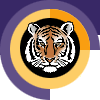 Rochester INSTITUTE OF TECHNOLOGYMinor Program proposal form college of imaging arts and Sciences	Effective Academic Year 2017-2018	Page 1 of 5School of Media Sciences Name of Minor: CIAS-UG-MAAT-Media Arts and Technology MinorBrief description of the minor to be used in university publications 1.0 Minor Program Approvals	2.0 Rationale: A minor at RIT is a related set of academic courses consisting of no fewer than 15 semester credit hours leading to a formal designation on a student's baccalaureate transcript How is this set of academic courses related?		Effective Academic Year 2017-2018	Page 2 of 53.0 Multidisciplinary involvement:If this is a multidisciplinary minor spanning two or more academic units, list the units and their role in offering and managing this minor. 4.0 Students ineligible to pursue this minor:The purpose of the minor is both to broaden a student's college education and deepen it in an area outside the student’s major program. A minor may be related to and complement a student’s major, or it may be in a completely different academic/professional area.   It is the responsibility of the academic unit proposing a minor and the unit’s curriculum committee to indicate any home programs for which the minor is not a broadening experience.  Please list below any home programs whose students will not be allowed to pursue this minor, provide the reasoning, and indicate if this exclusion has been discussed with the affected programs:5.0 Minor Program Structure, Sequence and Course Offering Schedule:Describe the structure of the proposed minor and list all courses, their anticipated offering schedule, and any prerequisites.  All minors must contain at least fifteen semester credit hours;  Minors may be discipline-based or interdisciplinary; In most cases, minors shall consist of a minimum of two upper division courses (300 or above) to provide reasonable breadth and depth within the minor;   As per New York State requirements, courses within the minor must be offered with sufficient frequency to allow students to complete the minor within the same time frame allowed for the completion of the baccalaureate degree;Provide a program mask showing how students will complete the minor.Narrative of Minor Program Structure:Minor Course Conversion Table:  Quarter Calendar and Semester Calendar ComparisonPolicy Name: D1.1 MINORS POLICY 1. DefinitionA minor at RIT is a related set of academic courses consisting of no fewer than 15 semester credit hours leading to a formal designation on a student's baccalaureate transcript. The purpose of the minor is both to broaden a student's college education and deepen it in an area outside the student’s major program. A minor may be related to and complement a student’s major, or it may be in a completely different academic/professional area.   It is the responsibility of the academic unit proposing a minor and the unit’s curriculum committee to indicate any home programs for which the minor is not a broadening experience.  In most cases, minors shall consist of a minimum of two upper division courses to provide reasonable breadth and depth within the minor.   2. Institutional parameters Minors may be discipline-based or interdisciplinary; Only matriculated students may enroll in a minor;At least nine semester credit hours of the minor must consist of courses not required by the student's home program; Students may pursue multiple minors.  A minimum of nine semester credit hours must be designated towards each minor; these courses may not be counted towards other minors;The residency requirement for a minor is a minimum of nine semester credit hours consisting of RIT courses (excluding "X" graded courses); Posting of the minor on the student's academic transcript requires a minimum GPA of 2.0 in each of the minor courses; Minors may not be added to the student's academic record after the granting of the bachelor's degree. 3. Development/approval/administration processes Minors may be developed by faculty at the departmental, inter-departmental, college, or inter-college level. As part of the minor development process: students ineligible for the proposed minor will be identified; prerequisites, if any, will be identified; Minor proposals must be approved by the appropriate academic unit(s) curriculum committee, and college curriculum committee(s), before being sent to the Inter-College Curriculum Committee (ICC) for final consideration and approval.The academic unit offering the minor (in the case of interdisciplinary minors, the designated college/department) is responsible for the following: enrolling students in the minor (as space permits); monitoring students’ progress toward completion of the minor; authorizing the recording of the minor's completion on student's academic records; granting of transfer credit, credit by exam, credit by experience, course substitutions, and advanced placement; responding to student requests for removal from the minor.As per New York State requirements, courses within the minor must be offered with sufficient frequency to allow students to complete the minor within the same time frame allowed for the completion of the baccalaureate degree. 4. Procedures for Minor revisionIt is the duty of the college curriculum committee(s) involved with a minor to maintain the program’s structure and coherence.  Once a minor is approved by the ICC, changes to the minor that do not have a significant effect on its focus may be completed with the approval of the involved academic unit(s) and the college curriculum committee(s).  Significant changes in the focus of the minor must be approved by the appropriate academic unit(s) curriculum committee(s), the college curriculum committee(s) and be resubmitted to the ICC for final consideration and approval.Effective term 2131:  newEffective term 2141, approved 3/13:  updated elective coursesEffective term 2151, approved 3/13:  no changesEffective term 2161, approved 3/13:  no changesEffective term 2171, approved 3/17:  updated Brief Description; added MAAT-101 as a required course; updated course prerequisitesThe Media Arts & Technology minor provides students with a five-course sampling of the Media Arts & Technology major. Most students begin their minor with the Foundations or Design Production course and then customize their study through sequencing courses from the diverse course offerings related to specific aspects of media production, media architecture, media strategy, and media management. To enable a truly individualized course of study for each student in the minor, nearly all Media Arts & Technology courses are available to students in the Media Arts & Technology minor.-Approval request date:Approval granted date:Academic Unit Curriculum Committee22 March 201223 March 2012College Curriculum CommitteeApril 20, 2012March 4, 2017April 20, 2012;     May 4, 2015Rev. March 22, 2017Inter-College Curriculum CommitteeTaken as a whole, the minor courses emphasize the cross media nature of today’s communication choices. Students learn that electronic and print media form a synergistic relationship that media professionals need to be able to use effectively and efficiently.N/APlan:      NMEP – New Media Publishing Subject: MAAT – Media Arts And TechnologyStudents begin the minor in Media Arts and Technology by taking either FoundationsMAAT-101, or Design Production, MAAT-383 (3 credits), as a required course. After completing this course, students take an additional four courses (12 credits) related to communication strategies, premedia, publishing, or associated topics closely allied with their career interests.Course Number & TitleSCHRequiredOptionalFallSpringAnnual/BiennialPrerequisitesMAAT-101, Foundations orMAAT-383, Design Production33XorXXXnonenone MAAT-106, Typography & Page Design3XXMAAT-101
MAAT-107, Imaging3XXMAAT-101 or MAAT-383  MAAT-206, Print Production Workflow3XXMAAT-101 or MAAT-383 MAAT-306, Information Architecture for Publishing3XXMAAT-272 or ISTE-105MAAT-246, Magazine Publishing3XXMAAT-106 or equivalentMAAT-266, Advanced Workflow3XXMAAT-206 ISTE-105 MAAT-271, Webpage Production I3XXNoneMAAT-272, Webpage Production II3XXMAAT-271 or ISTE-105 MAAT-301, Database Publishing3XXMAAT-106 and MAAT-271 or ISTE-105MAAT-306, Cross-Media Publishing3XXMAAT-272 or ISTE-105 MAAT-307 Media Business Management3XXNoneMAAT-355, Media Law3XXXNoneMAAT-356, Multimedia Strategies3XXMAAT-359, Media Distribution & Transmission3XXMAAT-101 or equivalentMAAT-363, Media Industries Analysis3XX NoneMAAT-364, Digital News Systems Management3XX NoneMAAT-366, Introduction to Book Design3XXMAAT-106 or equivalentMAAT-367, Image Processing Workflow3XXMAAT-107 or equivalentMAAT-368, Gravure & Flexography3XXNoneMAAT-369 Bookbinding3XXXNoneMAAT-371, Print Finishing Management3XXMAAT-101 or MAAT-383 or equivalentMAAT-376, Lithographic Process3XXMAAT-206 MAAT-377, Advanced Retouching & Restoration3XXMAAT-107 MAAT-386, 3D Printing Workflow3XXNoneMAAT-498, Media Arts & Technology Internship3XXXNoneMAAT-541, Digital Print Processes3XXMAAT-101MAAT-543, Limited Edition Print3XXMAAT-101 or MAAT-383MAAT-544, Color Management Systems3XXMAAT-107MAAT-550, Topics in Media Arts, Sciences and Technology3XXXNoneMAAT-558 Package Printing3XXNoneMAAT-561, Industry Issues and Trends3XXNoneMAAT-563, Estimating Practice3XXMAAT-566, Typography Research3XXMAAT-106MAAT-571, Digital Asset Management3XXMAAT-573, Transmedia Storytelling3XXNoneMAAT-599, Independent Study3XXXPermission of instructorTotal credit hours:   15Directions: The tables on this page will be used by the registrar’s office to aid student’s transitioning from the quarter calendar to the semester calendar.  If this minor existed in the quarter calendar and is being converted to the semester calendar please complete the following tables.  If this is a new minor that did not exist under the quarter calendar do not complete the following tables.Use the following tables to show minor course comparison in quarter and semester calendar formats.  Use courses in the (2011-12) minor mask for this table. Display all required and elective minor courses.  If necessary clarify how course sequences in the quarter calendar convert to semesters by either bracketing or using some other notation.Name of Minor in Semester Calendar:Media Arts and Technology MinorName of Minor in Quarter Calendar:Print Media MinorName of Certifying Academic Unit:School of Print Media QUARTER:  Current Minor CoursesQUARTER:  Current Minor CoursesQUARTER:  Current Minor CoursesSEMESTER:  Converted Minor CoursesSEMESTER:  Converted Minor CoursesSEMESTER:  Converted Minor CoursesCourse #Course TitleQCHCourse  #Course TitleSCHComments2083-2012083-216New Media PerspectivesDigital Foundations4MAAT-101Foundations32083-217Typography and Page Design4MAAT-106Typography and Page Design32083-206Imaging for New Media4MAAT-107Imaging32083-346Print Production Workflow4MAAT-206Print Production Workflow32083-402Media Law3MAAT-355Media Law32083-323Media Strategies4MAAT-356Media Strategies32082-407Color Management Systems4MAAT-357Color Management Systems32083-371Estimating Practice4MAAT-358Estimating Practice32082-401Digital Print Processes3MAAT-361Digital Print Processes32082-413Operations Management in the Graphic Arts4MAAT-362Operations Management in the Graphic Arts32082-367Media Industries Analysis4MAAT-363Media Industries Analysis32083-412 and 2083-317Digital News Systems Management and News Production Management4/3MAAT-364Digital News Systems Management32083-361Introduction to Book Design4MAAT-366Introduction to Book Design32081-409Image Processing Workflow3MAAT367Image Processing Workflow32081-386 and 2081-364Gravure Process and Flexographic Process3/3MAAT-368Gravure and Flexography32081-367 2081-467Lithographic ProcessLithographic Process II3MAAT-376Lithographic Process32083-368Advanced Retouching and Restoration3MAAT-377Advanced Retouching and Restoration32082-501Industry Issues and Trends4MAAT-561Industry Issues and Trends33083-416Media Business Basics4MAAT-307Media Business Basics32082-417Database Publishing4MAAT-301Database Publishing32082-311Packaging Solutions4MAAT-558Package Printing32081-359Bookbinding3MAAT-369Bookbinding3NewMAAT-566Typography Research 3NewMAAT-383Design Production 3